附件4:2016年第九届全国大学生信息安全竞赛决赛交通指南建议参会者使用百度或者高德地图，搜索“上海交通大学（徐汇校区）”，进行实时在线的自驾、公交等交通导航，以有效避免拥堵，选择合适您出行时间的出行方案。也可以参考以下交通方案（请注意转乘公交、地铁线路的首末班时间）：浦东国际机场-徐汇校区方案1：地铁2号线东延伸线——广兰路站换乘地铁2号线——世纪大道站换乘地铁9号线徐家汇站下车即到（18出口）方案2：地铁2号线东延伸线——广兰路站换乘地铁2号线——南京东路站换乘10号线交通大学站下车即到（4号出口）虹桥机场1号航站楼-徐汇校区方案1：地铁10号线交通大学站下车即到（4号出口）方案2：806路淮海西路番禺路站下车即到虹桥机场2号航站楼或虹桥火车站-徐汇校区方案1：地铁10号线交通大学站下车即到（4号出口）上海南站和上海火车站-徐汇校区方案1：地铁1号线徐家汇站下车即到（18号出口）上海西站-徐汇校区枫桥站乘坐地铁11号线到交通大学站下车即到小提示：上海公交系统提供实时的停靠站信息服务，可在百度或者高德地图通过直接搜索线路号，例如“162路”来查看公交到站情况，以及首末班班车时间。白天上下班高峰时期公交拥堵较为严重，请尽量选择地铁出行。附：上海交通大学徐汇校区地图（见下页，红星处为报到地点：教师活动中心）上海交通大学徐汇校区地图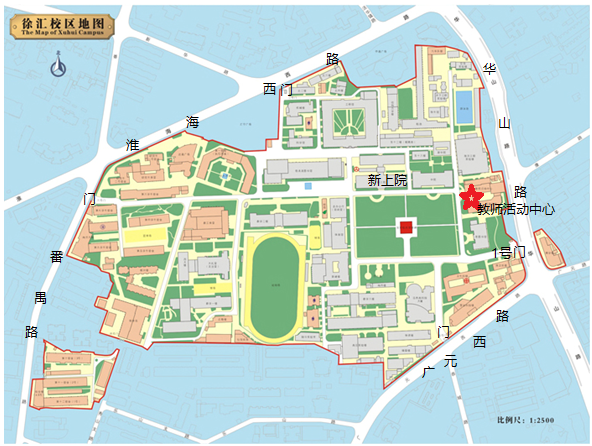 